Zu den Kongressformaten
Symposium
Arbeitsgruppe
ForschungsforumBitte nennen Sie in diesem Dokument keine Namen der Beteiligten, da sonst keine Begutachtung erfolgen kann. Bei Bezugnahme auf einzelne Präsentationen verweisen Sie bitte auf „Vortrag 1“, „Vortrag 2“ etc.Für Abstracts der Einzelvorträge und alle anderen Angaben – einschließlich der Bibliographie – verwenden Sie bitte die dafür vorgesehenen Felder im ConfTool-System.Titel der VeranstaltungAbstract [max. 4.000 Zeichen inkl. Leerzeichen]

Vorlage für das beitragsübergreifende Abstract bei Einreichungen für den 28. DGfE-Kongress 2022 ENT | GRENZ | UNGEN 
an der Universität Bremen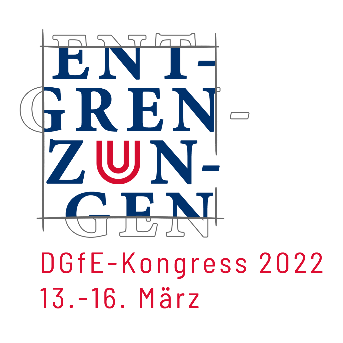 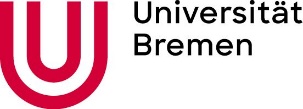 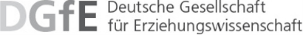 